Annex No 3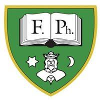 STATEMENT OF ORIGINALITYName of student: ………………..Neptun code: ……………………….a graduate student of the Faculty of Humanities and Social Sciences of the University of Miskolc, I hereby declare and certify with my signature, in full awareness of my criminal and disciplinary responsibility, that............................................................................................................................................
............................................................................................................................................is my own, independent work; the use of the literature cited in it is subject to the rules of source management.I acknowledge that in the case of a thesis, it is considered plagiarism:quote verbatim without quotation marks and without citation;a quotation of substance without citation;quoting the published ideas of others as your own.I declare that I am aware of the concept of plagiarism and that in case of plagiarism my thesis will be rejected.I also declare that my thesis is available in printed and electronic format (in uploaded to http://midra.uni-miskolc.hu)  in their text and content identical in content.Miskolc, ............. year .................... month ........... day.......................................................Student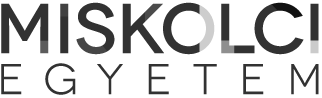 UNIVERSITY OF MISKOLCFaculty of Humanities and Social SciencesINSTITUTE OF APPLIED SOCIAL SCIENCESUNIVERSITY OF MISKOLCFaculty of Humanities and Social SciencesINSTITUTE OF APPLIED SOCIAL SCIENCESUNIVERSITY OF MISKOLCFaculty of Humanities and Social SciencesINSTITUTE OF APPLIED SOCIAL SCIENCES